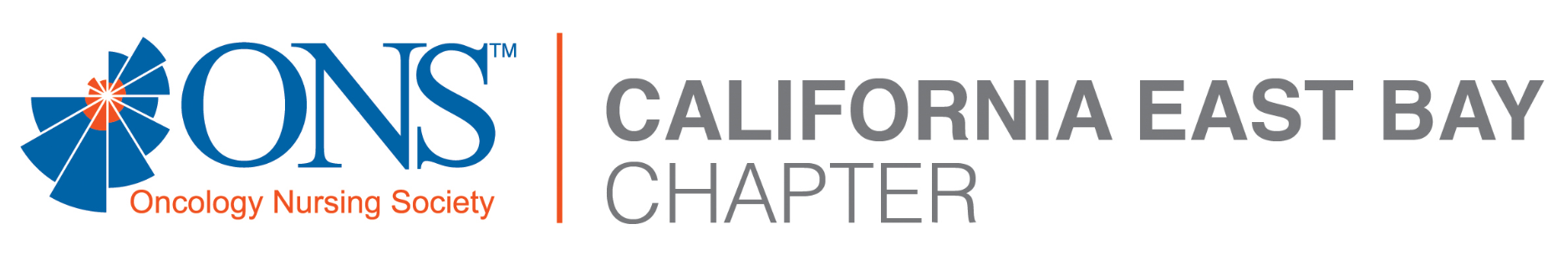 CALIFORNIA EAST BAY ONCOLOGY NURSING SOCIETY (CEBONS)INVITES YOU TO OUR MONTHLY MEETINGBecause of the COVID-19 pandemic restrictions – This meeting will be VIRTUAL Via ZoomTUESDAY, May 18th, 2021 AgendaREGISTRATION 6:00 – 6:30 PM (Join us early for games/prizes at 6:20 PM)6:30 PM – CEBONS Meeting and Virtual Displays7:00 PM – “Meeting the Many Challenges of AML: Oncology Nurse Tactics in an Era of Novel Therapies”Sara M. Tinsley, PhD, APRN, AOCN® Nurse Practitioner, Malignant Hematology
Moffit Cancer Center // Tampa, FLSponsored by PeerView Institute for Medical Education (PVI)8:00 pm – Q & A / Concluding remarks  (**Note – PVI will be offering 1.0 NCPD for this presentation**)We’ll be creating a “sign-in” sheet for the NCPD	(and, to prevent “Zoom Bombers”)Please RSVP with your FULL NAME, BRN #, and your employer by:No later than 5 PM Sunday, May 16th, 2021 via email to:cebonsrsvp@gmail.comPlease join us on Zoom (Note: link sent with RSVP confirmation)